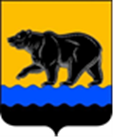 СЧЁТНАЯ ПАЛАТА ГОРОДА НЕФТЕЮГАНСКА16 мкрн., д. 23, помещение № 97, г. Нефтеюганск, Ханты-Мансийский автономный округ - Югра(Тюменская область), 628310, телефон: 20-30-54, факс: 20-30-63 е-mail: sp-ugansk@mail.ru_____________________________________________________________________________________ЗАКЛЮЧЕНИЕна проект решения Думы города Нефтеюганска«О внесении изменений в решение Думы города Нефтеюганска«О денежном содержании лица, замещающего муниципальную должность и лица, замещающего должность муниципальной службы в органах местного самоуправления города Нефтеюганска»Счётная палата в соответствии с пунктом 7 части 2 статьи 9 Федерального закона от 07.02.2011 № 6-ФЗ «Об общих принципах организации и деятельности контрольно-счетных органов субъектов Российской Федерации, федеральных территорий и муниципальных образований» проводит экспертизу проектов муниципальных правовых актов в части, касающейся расходных обязательств муниципального образования.В целях проведения экспертизы представлен проект решения Думы города Нефтеюганска «О внесении изменений в решение Думы города Нефтеюганска «О денежном содержании лица, замещающего муниципальную должность и лица, замещающего должность муниципальной службы в органах местного самоуправления города Нефтеюганска» (далее – Проект решения).Представленным Проектом решения предлагается:1. Проиндексировать с 01.10.2023 размеры ежемесячного денежного вознаграждения, а также размеры ежемесячной надбавки к должностному окладу за классный чин лицам, замещающим муниципальную должность, а также размеры должностных окладов лицам, замещающим должность муниципальной службы, в размере 5,5% в соответствии с постановлением Правительства  Ханты-Мансийского автономного округа - Югры от 27.10.2023 № 531-п «О внесении изменений в приложение к постановлению Правительства Ханты-Мансийского   автономного   округа - Югры   от  23  августа  2019  года № 278-п «О нормативах формирования расходов на оплату труда депутатов, выборных должностных лиц местного самоуправления, осуществляющих свои полномочия на постоянной основе, муниципальных служащих в Ханты-Мансийском автономном округе - Югре», пунктом 1.5 приложений 1 и 2 к решению Думы города Нефтеюганска от 15.02.2023 № 280-VII «О денежном содержании лица, замещающего муниципальную должность и лица, замещающего должность муниципальной службы в органах местного самоуправления   города   Нефтеюганска»   (далее   –   Решение   от  15.02.2023 № 280-VII).2. Предусмотреть должность «инспектор» в приложении 4 к Положению о денежном содержании лица, замещающего должность муниципальной службы в органах местного самоуправления города Нефтеюганска, утверждённому Решением от 15.02.2023 № 280-VII (далее – Положение), в связи с дополнением указанной должности в приложение 3 к решению Думы города Нефтеюганска от 30.11.2017 № 281-VI «О Перечне наименований должностей муниципальной службы в муниципальном образовании город Нефтеюганск» (далее – Решение от 30.11.2017 № 281-VI).3. Заменить номера приложений «1-4» в пункте 1.5 раздела 1, пункте 2.2 раздела 2 Положения, в связи с устранением технической ошибки, номерами приложений «1-5».При проведении экспертизы установлено.В приложении 1 к Проекту решения в наименование должностей отражено слово «главы», при этом в соответствии с приложением 1 к Положению необходимо отразить слова «председателя Думы». Предлагаем устранить замечание.Решением от 30.11.2017 № 281-VI не предусмотрен перечень наименований должностей муниципальной службы, учреждаемых для обеспечения исполнения полномочий председателя Думы города Нефтеюганска. Предлагаем в наименование приложения 1 к Проекту решения исключить слово «председателя» и распространить действие на правоотношения, возникшие с 1 января 2023 года.По результатам экспертизы необходимо устранить замечания, содержащиеся в настоящем заключении.Просим рассмотреть рекомендации, содержащиеся в настоящем заключении, и направить в наш адрес информацию о принятом решении в срок до 09.11.2023 года. Председатель                                                                                         С.А. ГичкинаИсполнитель:заместитель председателяХуснуллина Э.Н. Тел. 8 (3463) 203063Исх. от 01.11.2023 СП-630-3 